Course:Course:Mechanics 1Mechanics 1Mechanics 1Mechanics 1Mechanics 1Mechanics 1Mechanics 1Mechanics 1Mechanics 1Course id:3OUV1O02Course id:3OUV1O02Mechanics 1Mechanics 1Mechanics 1Mechanics 1Mechanics 1Mechanics 1Mechanics 1Mechanics 1Mechanics 1Number of ECTS: 8Number of ECTS: 8Mechanics 1Mechanics 1Mechanics 1Mechanics 1Mechanics 1Mechanics 1Mechanics 1Mechanics 1Mechanics 1Teacher:Teacher:Dragi M. RadomirovićDragi M. RadomirovićDragi M. RadomirovićDragi M. RadomirovićDragi M. RadomirovićDragi M. RadomirovićDragi M. RadomirovićDragi M. RadomirovićDragi M. RadomirovićCourse status:Course status:MandatoryMandatoryMandatoryMandatoryMandatoryMandatoryMandatoryMandatoryMandatoryNumber of active teaching classes (weekly)Number of active teaching classes (weekly)Number of active teaching classes (weekly)Number of active teaching classes (weekly)Number of active teaching classes (weekly)Number of active teaching classes (weekly)Number of active teaching classes (weekly)Number of active teaching classes (weekly)Number of active teaching classes (weekly)Number of active teaching classes (weekly)Number of active teaching classes (weekly)Lectures: 3Lectures: 3Practical classes: 3Practical classes: 3Practical classes: 3Other teaching types:Other teaching types:Study research work:Study research work:Other classes:Other classes:Precondition coursesPrecondition coursesNone/navesti ako imaNone/navesti ako imaNone/navesti ako imaNone/navesti ako imaNone/navesti ako imaNone/navesti ako imaNone/navesti ako imaNone/navesti ako imaNone/navesti ako imaEducational goalLearning about  the basic concepts and principles of statics.Educational goalLearning about  the basic concepts and principles of statics.Educational goalLearning about  the basic concepts and principles of statics.Educational goalLearning about  the basic concepts and principles of statics.Educational goalLearning about  the basic concepts and principles of statics.Educational goalLearning about  the basic concepts and principles of statics.Educational goalLearning about  the basic concepts and principles of statics.Educational goalLearning about  the basic concepts and principles of statics.Educational goalLearning about  the basic concepts and principles of statics.Educational goalLearning about  the basic concepts and principles of statics.Educational goalLearning about  the basic concepts and principles of statics.Educational outcomesStudent’s ability in solving statics problems.Educational outcomesStudent’s ability in solving statics problems.Educational outcomesStudent’s ability in solving statics problems.Educational outcomesStudent’s ability in solving statics problems.Educational outcomesStudent’s ability in solving statics problems.Educational outcomesStudent’s ability in solving statics problems.Educational outcomesStudent’s ability in solving statics problems.Educational outcomesStudent’s ability in solving statics problems.Educational outcomesStudent’s ability in solving statics problems.Educational outcomesStudent’s ability in solving statics problems.Educational outcomesStudent’s ability in solving statics problems.Course contentFundamentals of staticsCoplanar and non-coplanar concurrent force system (equilibrium and resultant)System of couples (equilibrium and resultant couple)Coplanar non concurrent force system (equilibrium and resultant)System of bodies (free body diagrams and equilibrium conditions)Structures (plane trusses, methods for solving)Beams. Internal forces (shear and axial forces, bending moment)Three-dimensional force systems (moments and couples in three dimensions, equilibrium and simpler equivalent systems)Dry friction (Coulomb’s law)Rolling frictionCenter of gravityCourse contentFundamentals of staticsCoplanar and non-coplanar concurrent force system (equilibrium and resultant)System of couples (equilibrium and resultant couple)Coplanar non concurrent force system (equilibrium and resultant)System of bodies (free body diagrams and equilibrium conditions)Structures (plane trusses, methods for solving)Beams. Internal forces (shear and axial forces, bending moment)Three-dimensional force systems (moments and couples in three dimensions, equilibrium and simpler equivalent systems)Dry friction (Coulomb’s law)Rolling frictionCenter of gravityCourse contentFundamentals of staticsCoplanar and non-coplanar concurrent force system (equilibrium and resultant)System of couples (equilibrium and resultant couple)Coplanar non concurrent force system (equilibrium and resultant)System of bodies (free body diagrams and equilibrium conditions)Structures (plane trusses, methods for solving)Beams. Internal forces (shear and axial forces, bending moment)Three-dimensional force systems (moments and couples in three dimensions, equilibrium and simpler equivalent systems)Dry friction (Coulomb’s law)Rolling frictionCenter of gravityCourse contentFundamentals of staticsCoplanar and non-coplanar concurrent force system (equilibrium and resultant)System of couples (equilibrium and resultant couple)Coplanar non concurrent force system (equilibrium and resultant)System of bodies (free body diagrams and equilibrium conditions)Structures (plane trusses, methods for solving)Beams. Internal forces (shear and axial forces, bending moment)Three-dimensional force systems (moments and couples in three dimensions, equilibrium and simpler equivalent systems)Dry friction (Coulomb’s law)Rolling frictionCenter of gravityCourse contentFundamentals of staticsCoplanar and non-coplanar concurrent force system (equilibrium and resultant)System of couples (equilibrium and resultant couple)Coplanar non concurrent force system (equilibrium and resultant)System of bodies (free body diagrams and equilibrium conditions)Structures (plane trusses, methods for solving)Beams. Internal forces (shear and axial forces, bending moment)Three-dimensional force systems (moments and couples in three dimensions, equilibrium and simpler equivalent systems)Dry friction (Coulomb’s law)Rolling frictionCenter of gravityCourse contentFundamentals of staticsCoplanar and non-coplanar concurrent force system (equilibrium and resultant)System of couples (equilibrium and resultant couple)Coplanar non concurrent force system (equilibrium and resultant)System of bodies (free body diagrams and equilibrium conditions)Structures (plane trusses, methods for solving)Beams. Internal forces (shear and axial forces, bending moment)Three-dimensional force systems (moments and couples in three dimensions, equilibrium and simpler equivalent systems)Dry friction (Coulomb’s law)Rolling frictionCenter of gravityCourse contentFundamentals of staticsCoplanar and non-coplanar concurrent force system (equilibrium and resultant)System of couples (equilibrium and resultant couple)Coplanar non concurrent force system (equilibrium and resultant)System of bodies (free body diagrams and equilibrium conditions)Structures (plane trusses, methods for solving)Beams. Internal forces (shear and axial forces, bending moment)Three-dimensional force systems (moments and couples in three dimensions, equilibrium and simpler equivalent systems)Dry friction (Coulomb’s law)Rolling frictionCenter of gravityCourse contentFundamentals of staticsCoplanar and non-coplanar concurrent force system (equilibrium and resultant)System of couples (equilibrium and resultant couple)Coplanar non concurrent force system (equilibrium and resultant)System of bodies (free body diagrams and equilibrium conditions)Structures (plane trusses, methods for solving)Beams. Internal forces (shear and axial forces, bending moment)Three-dimensional force systems (moments and couples in three dimensions, equilibrium and simpler equivalent systems)Dry friction (Coulomb’s law)Rolling frictionCenter of gravityCourse contentFundamentals of staticsCoplanar and non-coplanar concurrent force system (equilibrium and resultant)System of couples (equilibrium and resultant couple)Coplanar non concurrent force system (equilibrium and resultant)System of bodies (free body diagrams and equilibrium conditions)Structures (plane trusses, methods for solving)Beams. Internal forces (shear and axial forces, bending moment)Three-dimensional force systems (moments and couples in three dimensions, equilibrium and simpler equivalent systems)Dry friction (Coulomb’s law)Rolling frictionCenter of gravityCourse contentFundamentals of staticsCoplanar and non-coplanar concurrent force system (equilibrium and resultant)System of couples (equilibrium and resultant couple)Coplanar non concurrent force system (equilibrium and resultant)System of bodies (free body diagrams and equilibrium conditions)Structures (plane trusses, methods for solving)Beams. Internal forces (shear and axial forces, bending moment)Three-dimensional force systems (moments and couples in three dimensions, equilibrium and simpler equivalent systems)Dry friction (Coulomb’s law)Rolling frictionCenter of gravityCourse contentFundamentals of staticsCoplanar and non-coplanar concurrent force system (equilibrium and resultant)System of couples (equilibrium and resultant couple)Coplanar non concurrent force system (equilibrium and resultant)System of bodies (free body diagrams and equilibrium conditions)Structures (plane trusses, methods for solving)Beams. Internal forces (shear and axial forces, bending moment)Three-dimensional force systems (moments and couples in three dimensions, equilibrium and simpler equivalent systems)Dry friction (Coulomb’s law)Rolling frictionCenter of gravityTeaching methodsLectures, Practical classes, Consultations. Teaching methodsLectures, Practical classes, Consultations. Teaching methodsLectures, Practical classes, Consultations. Teaching methodsLectures, Practical classes, Consultations. Teaching methodsLectures, Practical classes, Consultations. Teaching methodsLectures, Practical classes, Consultations. Teaching methodsLectures, Practical classes, Consultations. Teaching methodsLectures, Practical classes, Consultations. Teaching methodsLectures, Practical classes, Consultations. Teaching methodsLectures, Practical classes, Consultations. Teaching methodsLectures, Practical classes, Consultations. Knowledge evaluation (maximum 100 points)Knowledge evaluation (maximum 100 points)Knowledge evaluation (maximum 100 points)Knowledge evaluation (maximum 100 points)Knowledge evaluation (maximum 100 points)Knowledge evaluation (maximum 100 points)Knowledge evaluation (maximum 100 points)Knowledge evaluation (maximum 100 points)Knowledge evaluation (maximum 100 points)Knowledge evaluation (maximum 100 points)Knowledge evaluation (maximum 100 points)Pre-examination obligationsPre-examination obligationsPre-examination obligationsMandatoryPointsPointsFinal examFinal examMandatoryMandatoryPointsLecture attendanceLecture attendanceLecture attendanceYes55Written part of the exam-tasks and theoryWritten part of the exam-tasks and theoryYesYes30TestTestTestYes5050Exercise attendanceExercise attendanceExercise attendanceYes55Term paperTerm paperTerm paperYes/No1010Literature Literature Literature Literature Literature Literature Literature Literature Literature Literature Literature Ord.AuthorAuthorTitleTitleTitlePublisherPublisherPublisherPublisherYearRadomirović DragiRadomirović DragiMechanics-part 1 (in Serbian)Mechanics-part 1 (in Serbian)Mechanics-part 1 (in Serbian)Faculty of Agriculture, Novi SadFaculty of Agriculture, Novi SadFaculty of Agriculture, Novi SadFaculty of Agriculture, Novi Sad2001Kovačić IvanaZvonko RakarićKovačić IvanaZvonko RakarićCollection of Problems in Statics I (in Serbian)Collection of Problems in Statics I (in Serbian)Collection of Problems in Statics I (in Serbian)Faculty of Technical Sciences, Novi SadFaculty of Technical Sciences, Novi SadFaculty of Technical Sciences, Novi SadFaculty of Technical Sciences, Novi Sad2006Kovačić IvanaZvonko RakarićKovačić IvanaZvonko RakarićCollection of Problems in Statics II (in Serbian)Collection of Problems in Statics II (in Serbian)Collection of Problems in Statics II (in Serbian)Faculty of Technical Sciences, Novi SadFaculty of Technical Sciences, Novi SadFaculty of Technical Sciences, Novi SadFaculty of Technical Sciences, Novi Sad2006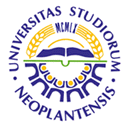 UNIVERSITY OF NOVI SADFACULTY OF AGRICULTURE 21000 NOVI SAD, TRG DOSITEJA OBRADOVIĆA 8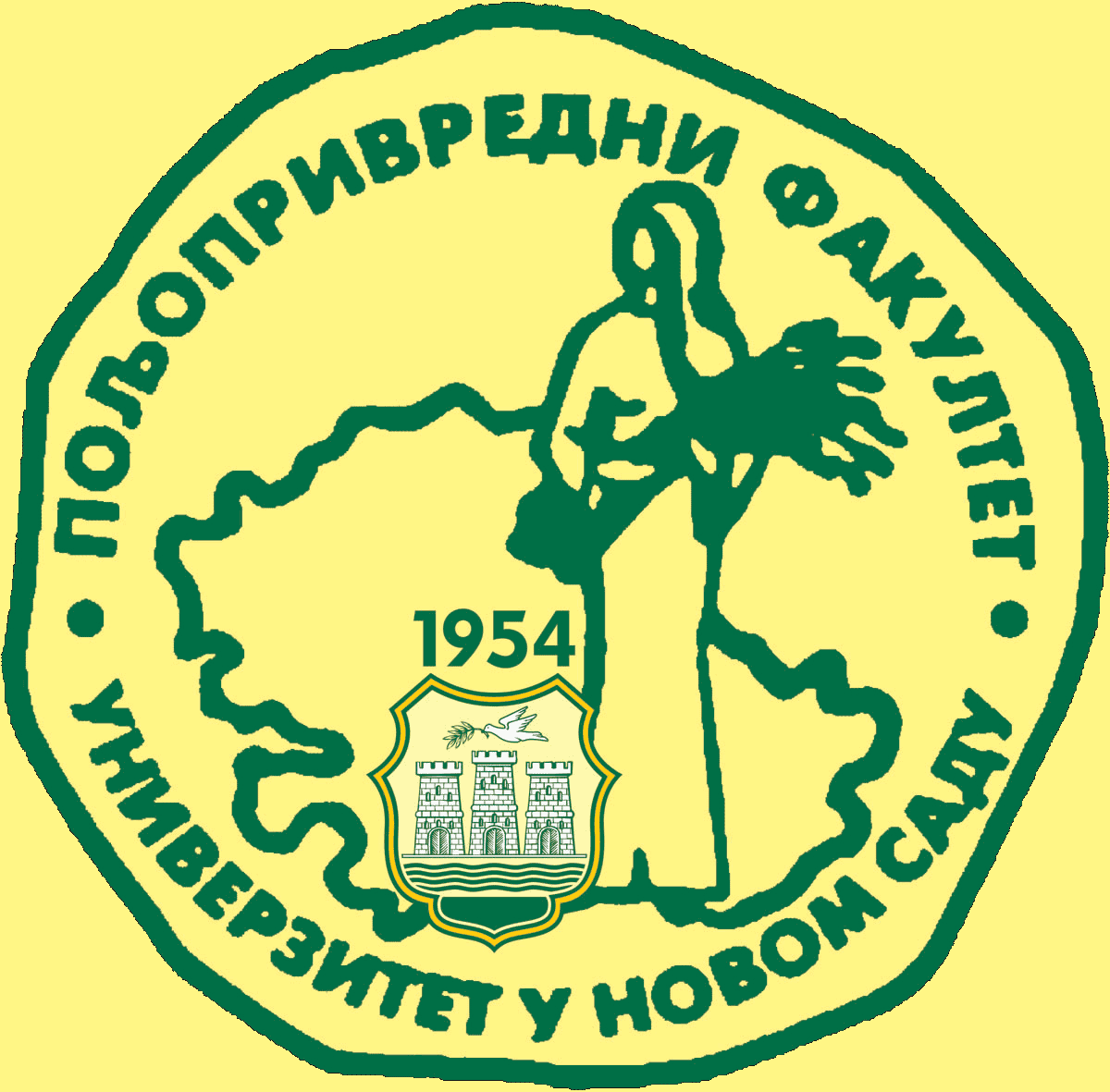 Study Programme AccreditationUNDERGRADUATE ACADEMIC STUDIES  WATER MANAGEMENTTable 5.2 Course specificationTable 5.2 Course specificationTable 5.2 Course specification